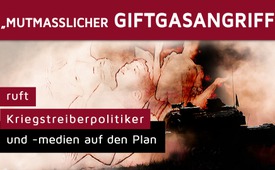 Предполагаемая химическая атака“ делает активными разжигающих войну политиков и СМИ.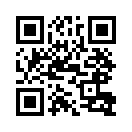 На войне правда – первая жертва“. К этому заключению пришел греческий поэт Эсхил уже в пятом столетии до нашей эры. Однако горький опыт войн 19-го, 20-го, а теперь уже и 21-го столетия показывают, что мудрость Эсхила требует дополнения: правда умирает не только «на войне», а уже в фазе возникновения насильственного конфликта. Посредством лжи и обмана психологически управляют народами и делают их податливыми для войн, и ложью, в конце концов, провоцируют и оправдывают вступление в войну.На войне правда – первая жертва“. К этому заключению пришел греческий поэт Эсхил уже в пятом столетии до нашей эры. Однако горький опыт войн 19-го, 20-го, а теперь уже и 21-го столетия показывают, что мудрость Эсхила требует дополнения: правда умирает не только «на войне», а уже в фазе возникновения насильственного конфликта. Посредством лжи и обмана психологически управляют народами и делают их податливыми для войн, и ложью, в конце концов, провоцируют и оправдывают вступление в войну. 
В первой Иракской войне в 1990 году это были так называемые «показания Наиры», во второй Иракской войне в 2003 году это было ложное утверждение, будто Саддам Хуссейн располагает оружием массового уничтожения, а в войне в Ливиий в 2011 году, ложью было, что ливийский народ надо было защитить от диктатора Мухаммара аль Каддафи (смотрите: www.kla.tv/7132 ). 
Со вчерашнего дня в СМИ курсирует новое утверждения, которое имеет потенциал вызвать новое вступление в войну сил Запада и тем самым расширить военные действия в Сирии, что по мнению военных экспертов легко может перерости в мировую войну.
Последнее утверждение о «предполагаемой химической атаке» в Сирии, при которой погибло не менее 58 человек, среди них дети, Западными политиками и СМИ без сомнения приписывается правительству Асада: ЕС, Париж, Лондон и США обвиняют Асада, говорилось, например, по Швейцарскому радио и телевидению SRF. 
Но большинство этих утверждений сильно напоминают «показания Наиры» в 1990 году. Тогда 15-ти летняя девушка со слезами на глазах рассказывала перед камерами, что она видела в кувейтской больнице, как иракские солдаты вырывали младенцев из инкубаторов и бросали их на землю умирать. Но эта девушка, как потом выяснилось, была дочь кувейтского дипломата, которая была завербована американским рекламным агентством и за эту ложь получила много денег. Она никогда не работала в этой больнице. События были просто вымышлены. Эта инсценировка страданий маленьких детей привела к массовому уничтожению народа в Ираке (siehe: www.kla.tv/8691 ). В передаче „Военная стратегия: страдающие дети“ Klagemauer.TV сообщало, как таким образом пробуждают эмоции и у целых народов стимулируют готовность вступить в войну (смотрите: www.kla.tv/9287 ).
И в связи с последним событием курсируют фотографии детей в смертных судорогах, вероятно они „задохнулись от ядовитого газа“. Юлиан Рейхельт, главный редактор газеты "BILD", коментировал события последнего времени в Сирии, что „никогда больше нельзя бездейственно смотреть, „если детей душат газом“. В ту же дудку дудит SRF и 5 го апреля пишет в заголовке: „Цивилизованный мир не может игнорировать этот случай“. В виду столь ясного, подстрекающего к войне голоса, необходимо задать вопрос, откуда в этот раз поступила информация о „предполагаемой химической атаке“ и не может ли и в этот раз всё это быть ложью?
Центральные западные СМИ в очередной раз, как и следовало ожидать, сослались на «Сирийский наблюдательный пункт за правами человека», активистов, чьи сообщения нельзя подтвердить независимыми источниками, и на спасателей сирийской гражданской обороны «Белые каски».
Но знающая Сирию канадская журналистка Ева Бартлетт, не считает их заслуживающими доверия.

Если ложь «показания Наиры» в 1990 году исходила от 15-ти летней дочери дипломата, то фотографии и информация „о предполагаемой химической атаке“ исходили исключительно от спасателей из организации «Белых касок». 
Почти на всех фотографиях, опубликованных западными СМИ, ясно видны спасатели «Белых касок» со своими знаками отличия, чаще всего со страдающими детьми на руках. Но «Белые каски» нельзя считать достоверными, так как уже несколько раз они «попадались» на рапространении в сети поддельных фотографий и видео с детьми и смонтированных спасательных операций «Белых касок». Подробнее в передаче: ww.kla.tv/9764 .
Сообщающая с места события британская свободная журналистка Ванесса Билей разоблачила эту „гуманную“ организацию, как группу поддержки террористов. Целью «Белых касок» является производство анти-асадовской пропаганды (смотрите: www.kla.tv/9914 ). 
Так и последние обвинения против Сирийского президента Башара аль Асада следует рассматривать как крайне опасную военную пропаганду и внимательно изучить на достоверность. Но нельзя больше допустить, чтобы люди верили разжигающей войну реторике западных политиков и СМИ, которые пользуются сомнительными источниками и инструментализируют страдающих детей.от Daniel DИсточники:http://www.bv-opfer-ns-militaerjustiz.de/uploads/Dateien/Presseberichte/Wette-Hist-KriegsluegenWuFDossier-72-2013.pdf
www.kla.tv/9869(So weist Kla.TV Mainstream Fake News nach)
https://webcache.googleusercontent.com/search?q=cache:oFxxvyvzMwAJ:https://www.srf.ch/news/international/nach-giftgasangriff-kampfjets-bombardieren-spital+&cd=4&hl=de&ct=clnk&gl=ch
www.kla.tv/9541( Augenzeugen aus Aleppo: Die syrische Regierung greift keine Zivilisten an)Может быть вас тоже интересует:---Kla.TV – Другие новости ... свободные – независимые – без цензуры ...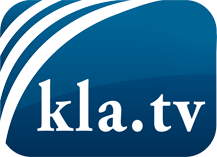 О чем СМИ не должны молчать ...Мало слышанное от народа, для народа...регулярные новости на www.kla.tv/ruОставайтесь с нами!Бесплатную рассылку новостей по электронной почте
Вы можете получить по ссылке www.kla.tv/abo-ruИнструкция по безопасности:Несогласные голоса, к сожалению, все снова подвергаются цензуре и подавлению. До тех пор, пока мы не будем сообщать в соответствии с интересами и идеологией системной прессы, мы всегда должны ожидать, что будут искать предлоги, чтобы заблокировать или навредить Kla.TV.Поэтому объединитесь сегодня в сеть независимо от интернета!
Нажмите здесь: www.kla.tv/vernetzung&lang=ruЛицензия:    Creative Commons License с указанием названия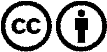 Распространение и переработка желательно с указанием названия! При этом материал не может быть представлен вне контекста. Учреждения, финансируемые за счет государственных средств, не могут пользоваться ими без консультации. Нарушения могут преследоваться по закону.